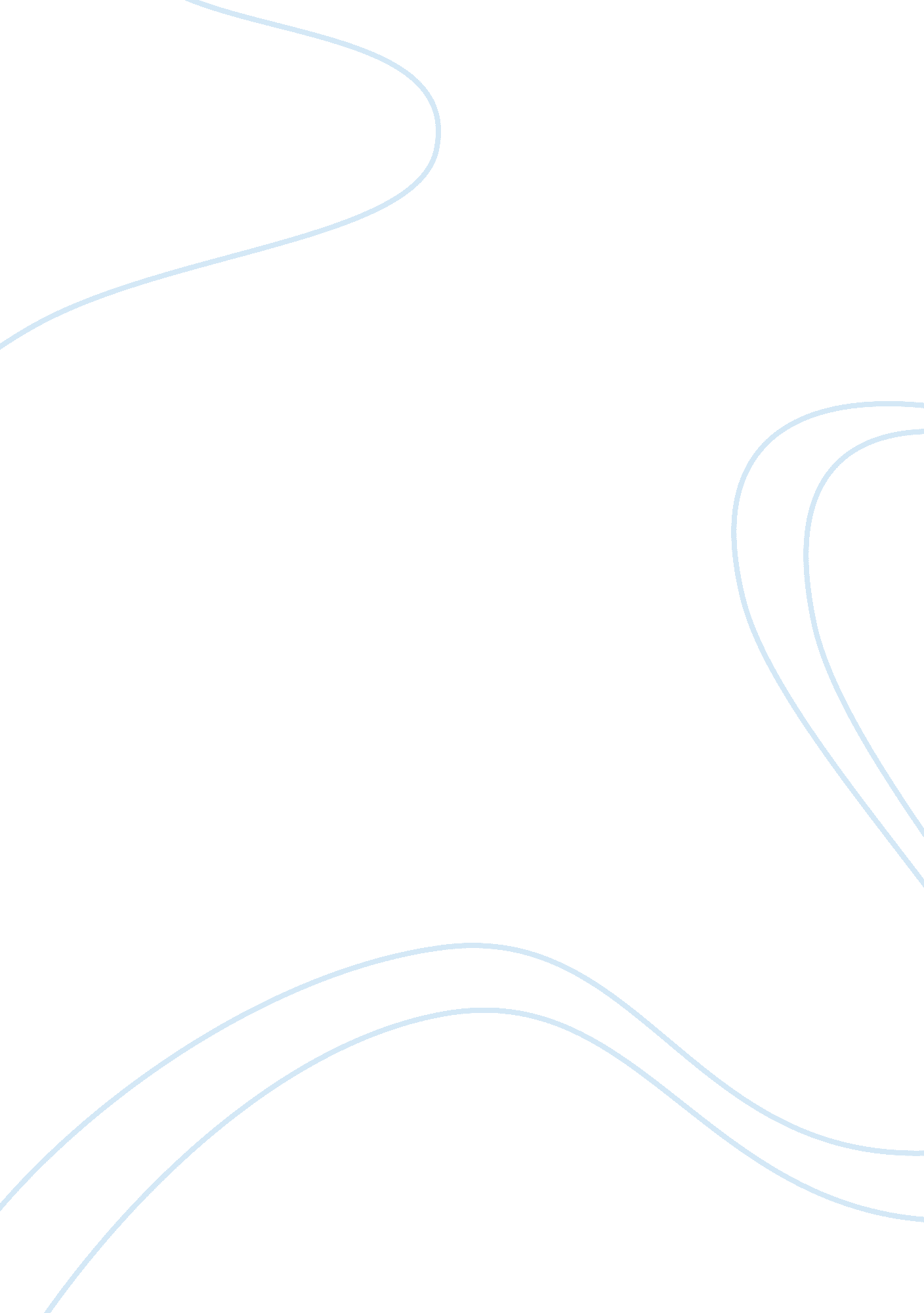 Homelessness and solutions homeless people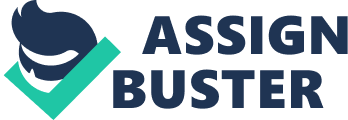 Let’s all help the homeless During the past decade there may have been an increase in homelessness due to the struggles of daily life. People have many ideas on ways that the government or communities can help improve these situations. It is not easy to help the homeless but any help can improve their lives and our streets. It may not take them completely off our streets but it can help them to get back on their feet. In a New York Times article, “ Rooms of Their Own” on January 21, 1990 by Anna Quindlen, she reports that after observing people on the streets that all they want it a safe place to live to call home where they can have some privacy. She describes that many are mentally ill that the government cannot support any longer. Some homeless are former inmates that just need a little help getting back into society. Anna argues that the government should have to help by housing them in small studio like room to help them get back on their feet. By doing this it may get them back in the community and working soon to be on their own and not need the help any longer. Stuart D. Bykofsky complains in Newsweek, “ No Heart for the Homeless”, on December 1, 1986 that he is fed up with the homeless laying around in the streets and making his community disgusting and unsafe to walk. He argues that why should individuals settle for these kinds of people living on there property for free and get away with it. He believes that it is not fair that they get to live on the streets for free and while Rivas 2 tax payers are getting fined for any reason. Stuart explains that the homeless need no excuse to live on the streets if there is a shelter to go to. It is their choice to go but if they choose not to then they should be fined for it as well. Not all homeless are the same because they all have different situations on why they have become homeless. Some of them have gotten laid off and simply cannot find w a job to support their families. This is all a part of Steven’s Vanderstaaty claim in his book, “ Solutions Homeless People Seek”. He reveals that these unemployed people just want to work so they can get back into the community, but believe they shouldn’t have to go through all different kinds of training and programs for a job that they already have experience in. He points out that what homeless need is help getting back to society by their certain situations they may face of drug and alcohol programs or resources to help each individual that may need help mentally, physically or financially. After reading all three essays I find that any help would it be, donating time or money would help the homeless. It would show that the community does care for them as well as their surroundings to make it a cleaner and a safer place to live. Homeless or not everyone needs help may it be financially, emotionally or physically the government should have resources to help everyone! 